A list-to-do:Ex. 2b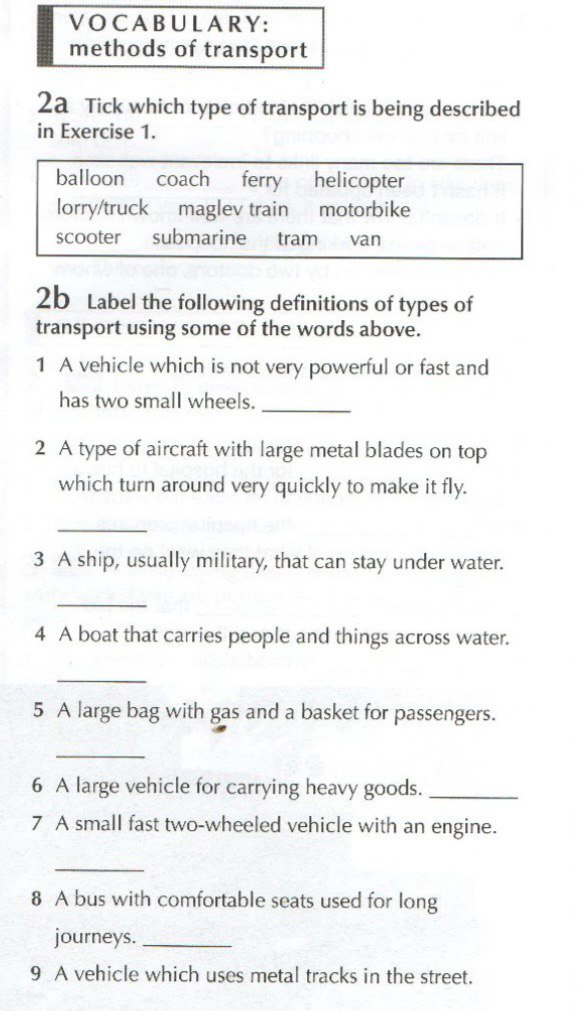 Ex.  4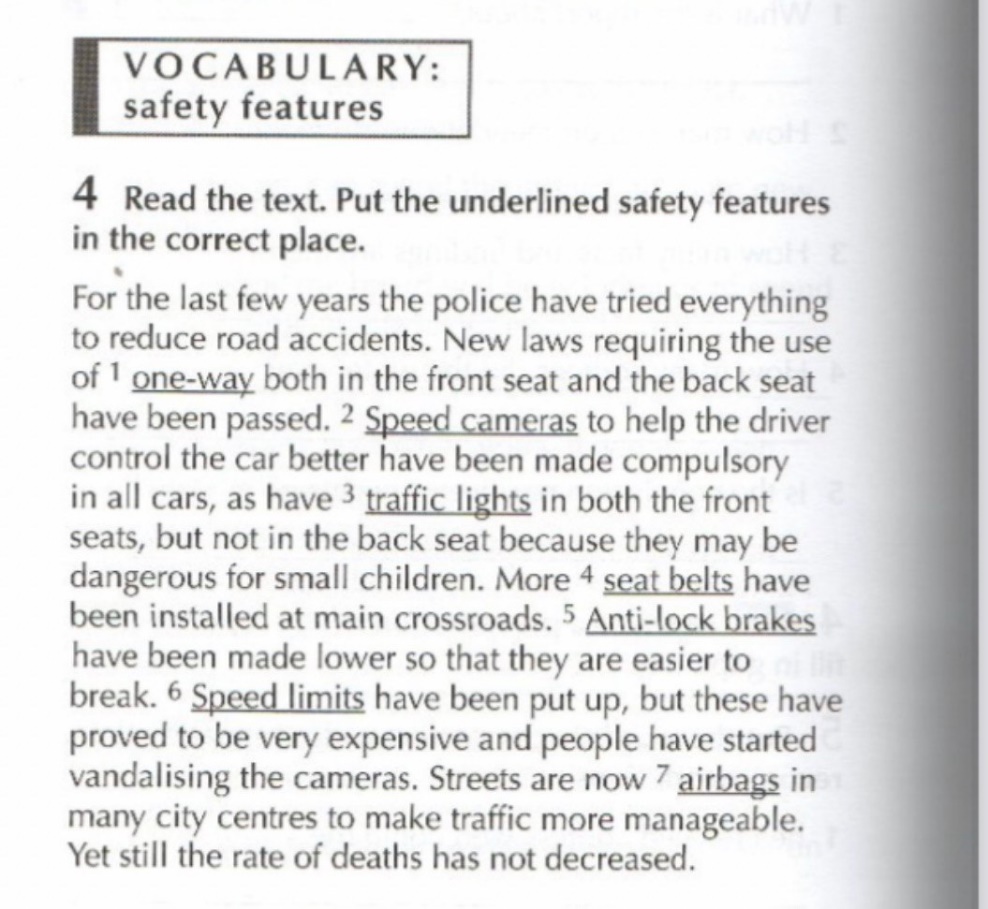 Ex. 6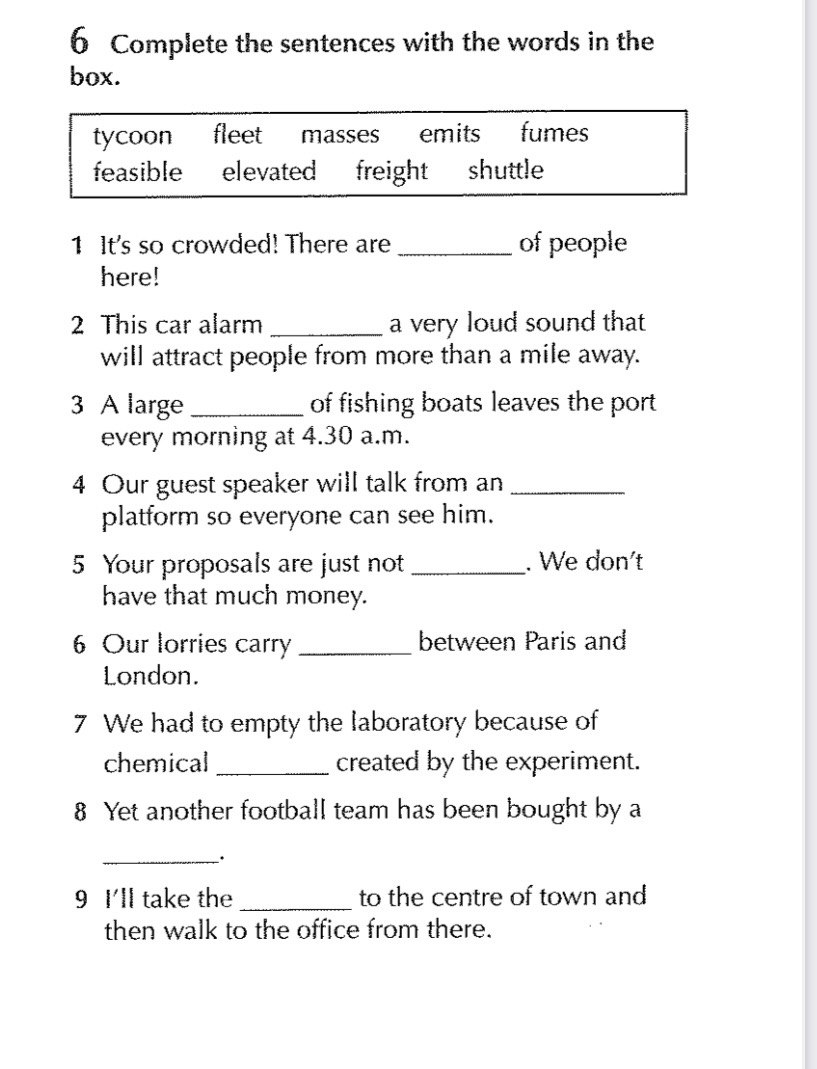 Ex. 2, 3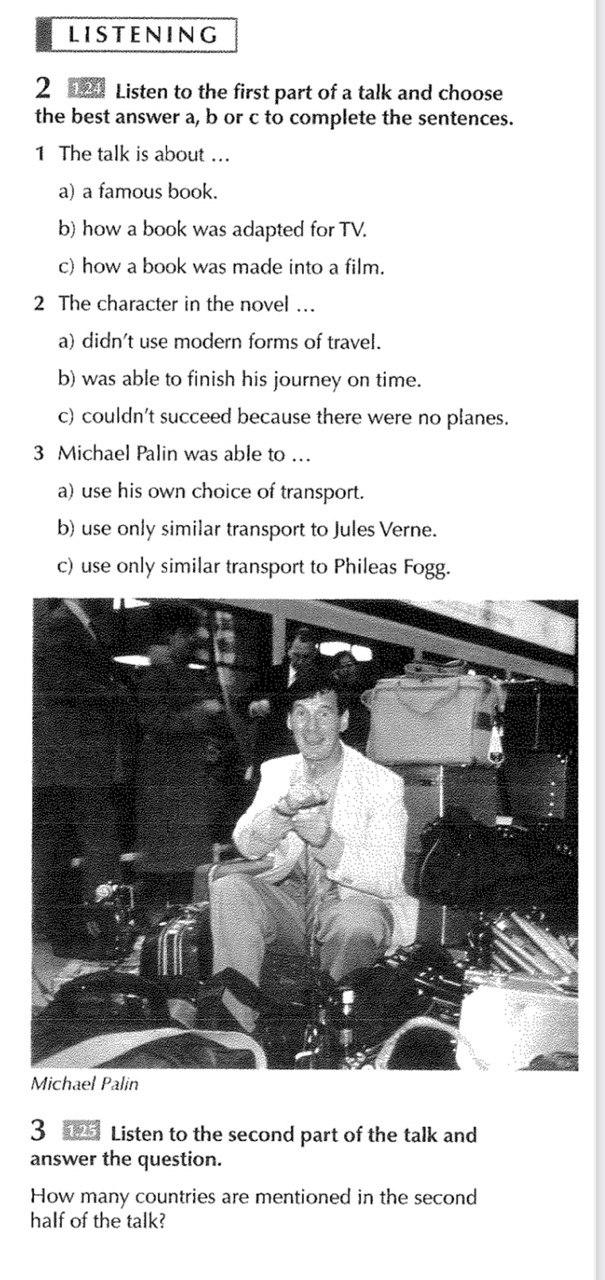 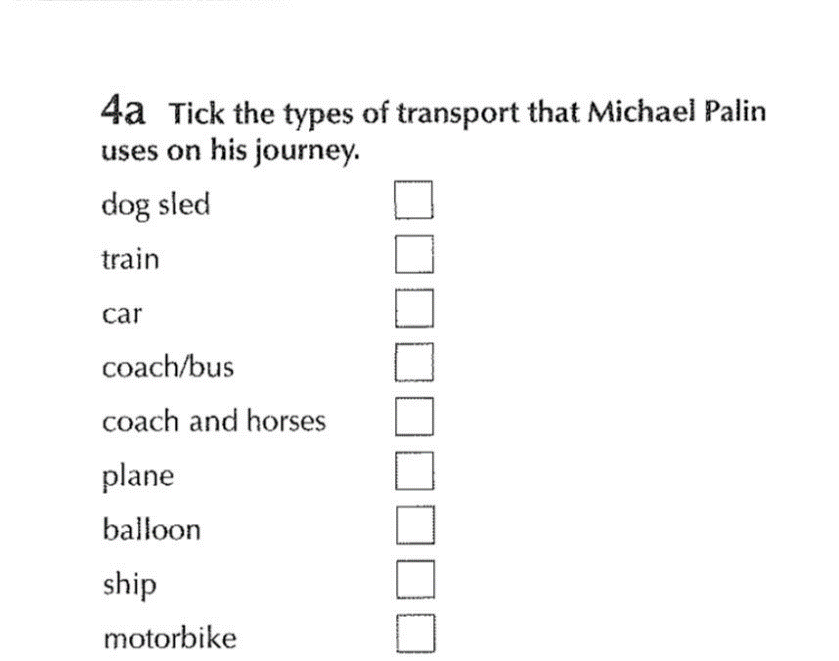 Ex. 4a